مختصر عن اعمالي (تقديم المدرس لنفسه) :التدريس العملي السريري في قسم الباطني.التدريس العملي السريري في قسم الباطنية للمرحلة السادسةالدوام في ردهات الجمله العصبيه في م. آزادي التعليمي كأخصائي طب الجمله العصبيه.ألدوام في استشارية أمراض الجهاز العصبي في مستشفى أزادي.الخلفية الاكاديمية للمدرس وملخص عن اختصاصه :-حاصل على شهادة البورد العراقي في طب الجمله العصبيه.مدرس في قسم الطب الباطنيالمشاركة في ورش العمل:المشاركة في ورش العمل حول التداخلات التشخيصية و العلاجية المتعلقة بالجهاز العصبي.فلسفة ومبادئ المدرس الشخصية وكيفية التغير ورفع مستوى التعليم وخاصة في مجال اختصاصه :-توثيق العلاقة مع الزملاء الأطباء من نفس القسم ومن الاقسام بما يخدم العملية العلمية و البحثية.مد جسور التواصل مع الطلبة و حثهم على اغتنام فرص التعليم و رفع كفاءتهم العلمية و الاخذ بايديهم لحين ااتمامهم دراستهم و من ثم التزامهم عند التحاقهم بالاقامة الدورية و  انخراطهم في الدراسات العليا بعد ذلك.العمل على تطوير مناهج التدريس وطرق التدريس ومحاولة اشراك الطلاب في عملية التدريس إستخدام الطرق التدريسية في التعليم القائم على النتيجة و التعليم القائم على المشكلة.مختصر عن الدروس والكورسات التي يقدمه الاستاذ لطلابه في مجال أختصاصه :-التدريس العملي للمرحلة  الثالثة و السادسة عدد الطلاب في كل صف أي مرحلة :- حوالي 50 طالبجدول وتاريخ وساعات المحاظرات العملية التابعة لي :-المرحلة السادسة 3 ساعات عملية في الاسبوعالمرحلة الخامسه 2 ساعات عملية في الاسبوعالنشاطات الاخرى مثل العضوية في لجان علمية او ادارية :-رئيس لجنه تصلب الاعصاب المنتشرأما عن المشاركة في ورش العمل :-المشاركة في دورة طرق التدريس للفترة من كانون الأول 2014 الى شباط 2015مواضيع البحث الغير منشورة والتي يتم العمل بها وعددها :-Clinincal characteristic of stroke in duhok province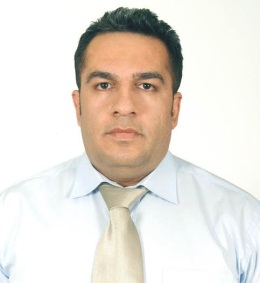 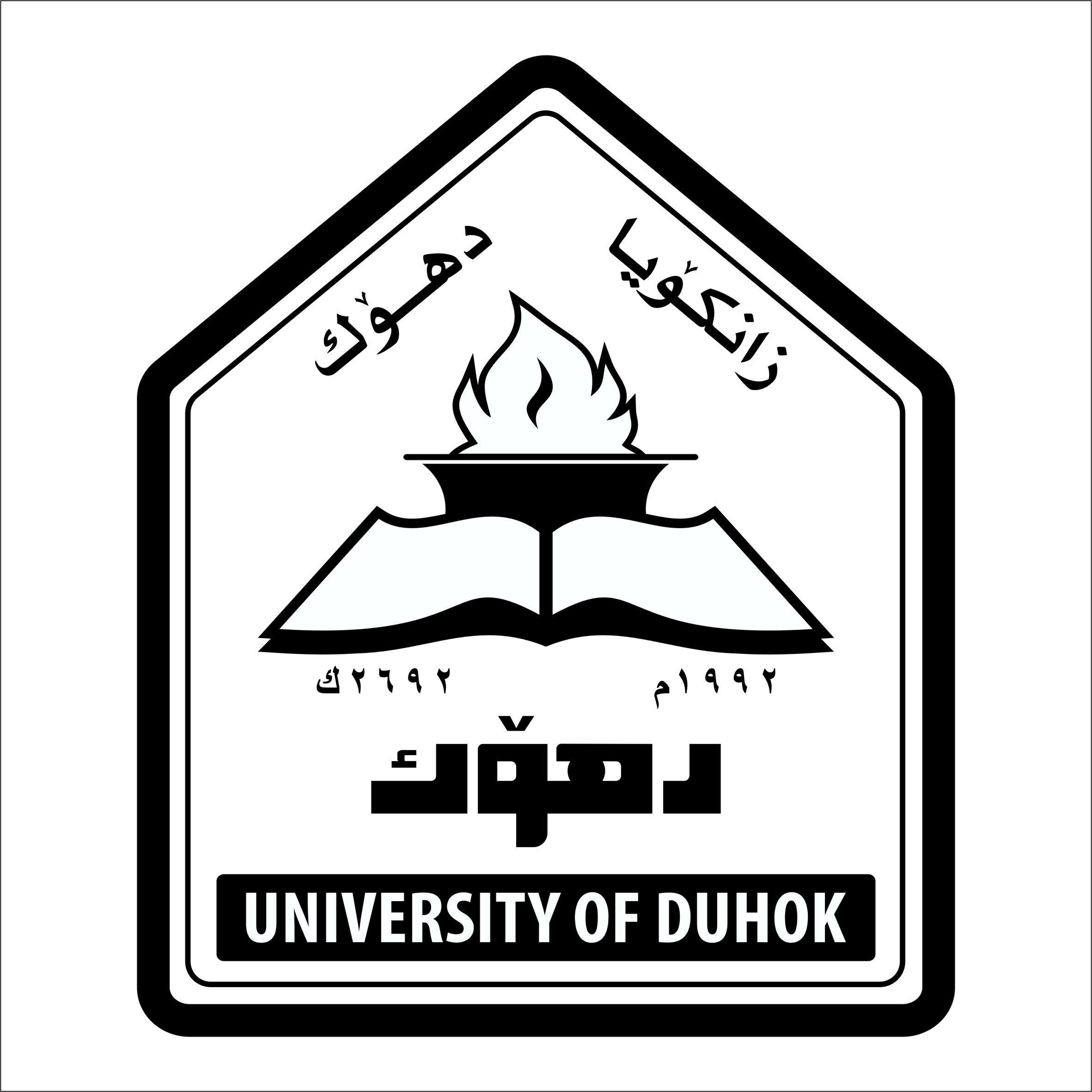 